Warszawa, dnia 24.03.2022 roznaczenie sprawy  MELBDZ.261.11.2022Dotyczy postępowania prowadzonego pn.: Dostawa sprzętu komputerowego w związku z realizacją projektu  „Modułowa mikro-kogeneracja oparta o węglanowe ogniwa paliwowe przewidziana do integracji z kotłami centralnego ogrzewania w celu pracy modelu prosumenta”; Program Operacyjny Inteligentny Rozwój, nr projektu POIR.01.01.01-00-1514/19 dla Instytutu Techniki Cieplnej Wydziału Mechanicznego Energetyki i Lotnictwa Politechniki Warszawskiej INFORMACJA O KWOCIE PRZEZNACZONEJ NA SFINANSOWANIE ZAMÓWIENIAZgodnie z art. 222 ust 4 Zamawiający informuje, że kwota jaką zamierza przeznaczyć na realizację zamówienia wynosi: 28.000,00 PLN netto.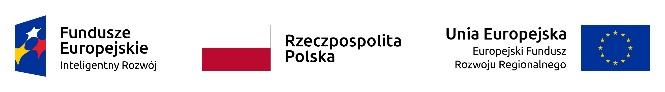 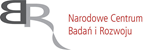 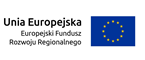 